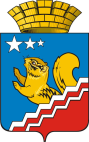 СВЕРДЛОВСКАЯ ОБЛАСТЬВОЛЧАНСКАЯ ГОРОДСКАЯ ДУМАШЕСТОЙ СОЗЫВ                                                        Двенадцатое заседание                                                РЕШЕНИЕ № 47г. Волчанск									                19.09.2019 г.Информация о Программе комплексного развития социальной инфраструктуры Волчанского городского округа до 2024 годаЗаслушав информацию Бородулиной И.В., заместителя главы администрации Волчанского городского округа по социальным вопросам, о   Программе комплексного развития социальной инфраструктуры Волчанского городского округа до 2024 года,ВОЛЧАНСКАЯ ГОРОДСКАЯ ДУМА РЕШИЛА: 1. Принять информацию к сведению.    2. Контроль за выполнением настоящего Решения возложить на комиссию по социальной политике и вопросам местного самоуправления (Гетте И.Н.).Глава Волчанского 							  Председатель Волчанскойгородского округа							  городской Думы                    А.В. Вервейн 							         А.Ю. ПермяковИнформацияНа основании Федерального закона «Об общих принципах организации местного самоуправления в Российской Федерации» № 131-ФЗ от 06.10.2003 года, Градостроительного кодекса Российской Федерации, Постановления Правительства Российской Федерации от 1 октября 2015 г. N 1050 «Об утверждении требований к программам комплексного развития социальной инфраструктуры поселений, городских округов», руководствуясь Уставом Волчанского городского округа, Генеральным планом Волчанского городского округа, утверждена Программы комплексного развития социальной инфраструктуры Волчанского городского округа до 2024 года постановлением главы Волчанского городского округа  "Об утверждении Программы комплексного развития социальной инфраструктуры Волчанского городского округа до 2024 года" от 14.12.2018 г. № 5977. ПЕРЕЧЕНЬ ИНВЕСТИЦИОННЫХ ПРОЕКТОВ ПО ПРОЕКТИРОВАНИЮ, СТРОИТЕЛЬСТВУ И РЕКОНСТРУКЦИИ ОБЪЕКТОВ СОЦИАЛЬНОЙ ИНФРАСТРУКТУРЫТаблица 11 Целевые индикаторы ПрограммыЦель ПрограммыОбеспечение:Безопасности, качества и эффективности использования объектов социальной инфраструктуры;эффективности функционирования действующей социальной инфраструктуры;сбалансированного, комплексного развития социальной инфраструктуры городского округаЗадачи Программы1. Развитие социальной инфраструктуры городского округа путём формирования благоприятного социального климата для обеспечения эффективной трудовой деятельности, повышения уровня жизни населения, сокращения миграционного оттока. 2. Улучшение качества и расширение спектра культурных услуг для всех категорий и групп населения городского округа за счёт строительства билиотечно-музейного центра и школы искусств. 3. Развитие системы общего, образования, за счёт строительства общеобразовательного учреждения. 4. Улучшение качества медицинских услуг, за счет проведения реконструкции и капитальных ремонтов зданий учреждения здравоохранения;5. Восстановление деятельности загородного оздоровительного лагеря "Республика "Грин" и оздоровление детского населения за счёт строительства пищеблока загородного оздоровительного лагеря "Республика "Грин". 6. Развитие  физкультуры и спорта, профилактикиправонарушений и асоциальнозначимых заболеваний на территории Волчанского городского округа, за счет реконструкции городского стадиона "Труд" и строительства школьного стадиона .Целевые индикаторы и показатели Программы1. Увеличение числа объектов, ввод которых предусмотрен программными мероприятиями. 2. Развитие социальной инфраструктуры в области:2.1.  образования:- строительство здания школы МАОУ СОШ № 26 на 500 мест;- реконструкция помещения под зрительный зал МБОУ ДО Дом детского творчества (на 118 мест);- строительство теплого перехода между зданием начальной школы (МАОУ СОШ №23) и столовой. 2.2.  здравоохранения:– реконструкция зданий ГБУЗ СО «Волчанская городская больница» позволит повысить качество оказания медицинских услуг населению города:- реконструкция первого этажа взрослой поликлиники;- реконструкция первого этажа детской поликлиники;  - реконструкция здания стационара - реконструкция помещения  администрации ВГО под поликлинику  в южной части города.2.3. культуры:- строительство здания учреждения культуры  -библиотечно – музейного центра (на 40 тыс. экз. книг и 8000 музейных экспонатов) и школы искусств на 100 мест. 2.4. физической культуры и массового спорта:- строительство стандартного школьного стадиона с искусственным покрытием;- Строительство на городском стадионе "Труд"трибун, капитальный ремонт здания (два этажа), входной группы (1200 кв.м), беговой дорожки (600 м), строительство лыже-роллерной трассы протяженностью 2 км;2.5. оздоровления и досуга несовершеннолетних:Строительство пищеблока в загородном  оздоровительном лагере «Республика Грин» на 100 чел. в смену.Сроки  этапы реализации ПрограммыСрок реализации Программы - до 2024 года. Предусматривается реализация Программы в 2 этапа: первый этап - с 2018 по 2021 год включительно с разбивкой по календарным годам; второй этап – с 2022 по 2024 годы без разбивки по годам. Объёмы требуемых капитальных вложений и источники финансирования Программы Программа финансируется из местного, областного, бюджетов. Объёмы финансирования определяются в соответствии с предусмотренными мероприятиями. Программа финансируется из местного, областного, бюджетов. Объёмы финансирования определяются в соответствии с предусмотренными мероприятиями. ВСЕГО: 522 022 451,9 рублей, из них федеральный бюджет – 0,0 рублей; областной бюджет – 465 766 816,0 рублей;местный бюджет – 54 951 015,9 рублей.в том числе по годам:2018 год -  891,9 рублей2019 год – 28 477 120,0 рублей;   Объемы финансирования будут уточняться при формировании бюджета муниципального образования2020 год – 257 989 430,0 рублей;Объемы финансирования будут уточняться при формировании бюджета муниципального образования2021 год – 234 252 310,0 рублей;   Объемы финансирования будут уточняться при формировании бюджета муниципального образования 2022 год – 0,0рублей;    Объемы финансирования будут уточняться при формировании бюджета муниципального образования  2023 год – 0,0 рублей;        Объемы финансирования будут уточняться при формировании бюджета муниципального образования                    2024 год – 0,0 рублей, Объемы финансирования будут уточняться при формировании бюджета муниципального образованияиз них: федеральный бюджет по годам: 2018 год –  0, 0 рублей;   2019 год –  0, 0 рублей;   2020 год –  0, 0 рублей;   2021 год –  0, 0 рублей;      2022 год –  0, 0 рублей;   2023 год -    0, 0 рублей;                   2024 год -   0, 0 рублей;   областной бюджет по годам:2018 год –  0, 0 рублей;   2019 год –  21 363 408,0 рублей;   2020 год – 163 563 408, 0 рублей;2021 год – 211 520 280, 0 рублей;2022 год –  0, 0 рублей;2023 год -   0, 0 рублей;            2024 год -  0, 0 рублей;местный бюджет по годам: 2018 год –  891,9 рублей;   2019 год – 7 113 712, 0 рублей;   2020 год – 25 105 742, 0   рублей;2021 год – 22 732 030, 0   рублей;2022 год –  0, 0 рублей;   2023 год –  0, 0 рублей;                    2024 год –  0, 0 рублей;   Ожидаемые результаты реализации ПрограммыПри реализации Программы будет достигнут положительный социально-экономический эффект, выраженный в повышении качества жизни населения, что обеспечивается через:1. ввод в эксплуатацию предусмотренных Программой объектов социальной инфраструктуры городского округа; 2. повышение уровня жизни и закрепление населения, обеспечение предприятий квалифицированными трудовыми ресурсами; 3. обеспеченность учреждениями общего образования; 4. создание условий для занятия спортом жителям городского округа; 5. обеспечение комфортных и безопасных условий для граждан;6. определение затрат на реализацию мероприятий программы, эффекты, возникающие в результате реализации мероприятий программы и источники инвестиций для реализации мероприятий Программы№Наименование мероприятияСрок реализацииВсего(тыс. руб)В том числе по годамВ том числе по годамВ том числе по годамВ том числе по годамВ том числе по годамИсточник финансирования№Наименование мероприятияСрок реализацииВсего(тыс. руб)20182019202020212022-2024Источник финансирования123456789101Строительство здания школы МАОУ СОШ № 262020-2021320 7404 740158 000158 000Местный,   Областной бюджеты1.1.разработка проектных и изыскательских работ по объекту201947404 740Местныйбюджет1.2. строительство объекта 2020-202131 600 (в ценах 2016 года)15 80015 800Местныйбюджет 1.2. строительство объекта 2020-2021284 400(в ценах 2016 года)142 200142 200Областной бюджет2Строительство пищеблока в загородном  оздоровительном лагере «Республика Грин»2019-202047474,242373,7122373,712Местный бюджет 2Строительство пищеблока в загородном  оздоровительном лагере «Республика Грин»2019-202047474,2421363,40821363,408областнойбюджет3Строительство теплого перехода между учебным зданием и столовой МАОУ СОШ №23 (ул. Молодежная, 68):- проектирование;- строительство2022 -2023в соответ-ствии со сметойМестный, областнойбюджет4Строительство школьного стадиона с искусственным покрытием (ул. Мичурина, 9): - проектирование;- строительство2022-2023в соответ-ствии со сметойМестный, областнойбюджет5Реконструкция помещения под зрительный зал МБОУ ДО Дом детского творчества.Оснащение оборудованием зрительный зал2018-2019891,9891,9в соответ-ствии со сметойМестный  бюджет6Строительство здания учреждения культуры  -библиотечно – музейного центра и школы искусств2020-2021152 504,626932,036932,03Местныйбюджет6Строительство здания учреждения культуры  -библиотечно – музейного центра и школы искусств2020-2021152 504,6269320,2869320,28Областной бюджет7Реконструкция первого этажа взрослой поликлиники ГБУЗ СО «Волчанская городская больница» 2018в соответ-ствии со сметойОбластнойбюджет8Реконструкция первого этажа детской поликлиники ГБУЗ СО «Волчанская городская больница2019в соответ-ствии со сметойОбластнойбюджет9Реконструкция здания стационара ГБУЗ СО «Волчанская городская больница» :- проектирование;- реконструкция2019-2021в соответ-ствии со сметойв соответ-ствии со сметойв соответ-ствии со сметойв соответ-ствии со сметойОбластнойбюджет10Реконструкция помещения  администрации ВГО под поликлинику ГБУЗ СО «Волчанская городская больница» в южной части города2021в соответ-ствии со сметойОбластнойбюджет11Комплексное благоустройство Строительство на городском стадионе "Труд"трибун, капитальный ремонт здания, входной группы, беговой дорожки, строительство роллерной трассы  2022-2024в соответ-ствии со сметойМестный бюджет№ п/пНаименование целевого индикатораЕд. измер-я20182019202020212022-2024123456781Обеспечение потребности в учреждениях образования, в том числе:1.1.Обеспечение в общеобразовательных учреждениях в соответствии с требованиями СанПИН Кол-во/ 500мест11.2.Обеспечение потребности в теплом переходе между учебным зданием и столовой в учреждении образования ед11.3.Обеспечение потребности в  пищеблоке загородного  оздоровительного лагеря «Республика Грин»Кол-во /100 чел. в смену11.4.обеспечение потребности в зрительном зале  учреждении допобразованиякв.м 1182.обеспечение потребности в объектах здравоохранения2.1.обеспечение потребности в изменении приема посетителей  во взрослой поликлинике, разделения потока пациентов и упрощение записи на прием к врачуКол-во пациентов/час252.2.обеспечение потребности в изменении приема посетителей  в детской  поликлинике, разделения потока пациентов и упрощение записи на прием к врачуКол-во пациентов/час152.3.обеспечение потребности в оптимизации площадей главного корпусаИспользование площадей в %606060601002.4. обеспечение потребности в оптимизации площадей поликлиники в южной части городаСокращение площадей в %50%3обеспечение потребности в объектах физической культуры и массового спорта3.1обеспечение потребности в школьном стадионе с искусственным покрытиемед13.2обеспечение потребности в лыже-роллерной трассеед.000013.3.обеспечение потребности в улучшении общего состояния здания  городского стадионаед13.4.обеспечение потребности в обновлении трибун на городском стадионемест2003.5.обеспечение потребности в обновлении входной группы городского стадионакв.м12003.6.обеспечение потребности в обновлении беговой дорожки городского стадионам6004.обеспечение потребности в объектах культуры4.1.обеспечение потребности в библиотекх тыс. экз404.2.обеспечение потребности в музее тыс. экс.84.3.обеспечение потребности в школе искусствмест100